CURRICULUM VITAE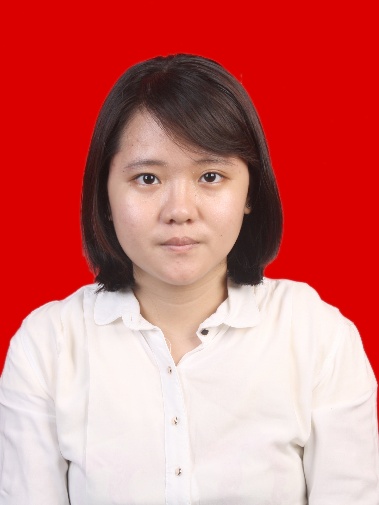 Name				  : Dian Kusumadewi IndraTempat dan Tanggal lahir	   : Jakarta , 3 Desember 1995                                    Alamat	: Pejuang Jaya	  Jl. Cenderawasih Blok F/424, 	  Bekasi / Kelapa Gading, Jakarta UtaraHandphone 			   : 083890180297Status 				   : SingleKewarganegaraan		   : IndonesiaAgama	 			   : KhatolikEmail				   : dian_galatia@yahoo.com2014-now	: Kwik Kian Gie School of Business2011 – 2014	: SMA Don Bosco 1 Kelapa Gading2009 – 2011	:  SMP Galatia Bekasi2003-2009	:  SD Galatia Bekasi2010 – 2011	:  OSIS SMP Galatia Bekasi 2013		 : Polisi Siswa di Kepolisian Kelapa GadingPengalaman Kerja2010-now	: Menjalani sebagai Admin, Marketing, Iklan OnlineShop dalam pekerjaan apapun sesuai kemampuanMampu mengoperasikan software computer seperti Ms. Word, Ms. Excel, Ms. Power Point, Internet dan EmailJakarta, April 2017Dian Kusumadewi Indra